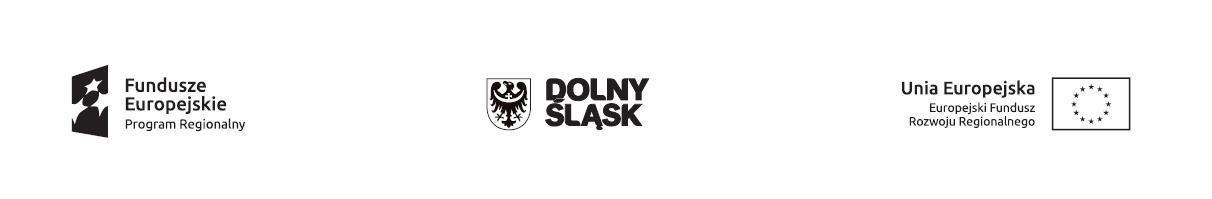 Załączniki nr 2 do instrukcja wypełniania wniosku o dofinansowanie Katalog załączników dla Działania 3.3, Schematu 3.3 A Efektywność energetyczna w budynkach użyteczności publicznej i sektorze mieszkaniowym:1.Studium wykonalności – analiza finansowa w formacie Excel z działającymi formułami2.Oświadczenia o kwalifikowalności VAT (dla Wnioskodawcy i Partnerów, podmiotów realizujących projekt) – wypełniony zgodnie ze wzorem dostępnym na stronie DIP. W przypadku, gdy podatek VAT stanowi koszt niekwalifikowalny w projekcie nie należy załączać Oświadczenia o VAT3. Pozwolenie na budowę (decyzja budowalna lub inna decyzja inwestycyjna dla przedsięwzięcia) – w sytuacji, gdy pozwolenie zostało już wydane. W przypadku realizacji robót na zgłoszenie należy przedłożyć stosowny dokument wraz z adnotacją właściwego organu o braku sprzeciwu lub oświadczeniem wnioskodawcy, że wciągu 30 dni właściwy organ nie wniósł sprzeciwu (tzw. milcząca zgoda)4.Dokumenty potwierdzające otrzymanie pomocy publicznej/pomocy de minimis – w przypadku projektów objętych pomocą publiczną/pomocą de minimis 5.Dokumenty potwierdzające wniesienie wkładu niepieniężnego, np. operat szacunkowy w przypadku wniesienia gruntu lub nieruchomości zabudowanej 6.Pełnomocnictwo (jeśli dotyczy)7.Potwierdzone za zgodność z oryginałem kopie dokumentów finansowych za okres 3 ostatnich lat obrotowych8. Załączniki środowiskowe, w tym: Deklaracja RDW, Deklaracja Natura 2000, Oświadczenie – analiza OOŚ - w przypadku przedsięwzięć w rozumieniu pkt 13 ust. 1 art. 3 ustawy z dnia 3 października 2008 r. o udostępnianiu informacji o środowisku i jego ochronie, udziale społeczeństwa w ochronie środowiska oraz o ocenach oddziaływania na środowisko, tj. zamierzeń budowlanych lub innej ingerencji w środowisko polegającej na przekształceniu lub zmianie sposobu wykorzystania terenu, w tym również na wydobywaniu kopalin; przedsięwzięcia powiązane technologicznie kwalifikuje się jako jedno przedsięwzięcie, także jeżeli są realizowane przez różne podmioty; dokumentacja z postępowania administracyjnego dotyczącego decyzji o środowiskowych uwarunkowaniach (dotyczy przedsięwzięć objętych Rozporządzeniem Rady Ministrów z dnia 9 listopada 2010 r. w sprawie przedsięwzięć mogących znacząco oddziaływać na środowisko (Dz.U. z 2016 poz. 71)*Zgodnie z zaleceniami Generalnego Dyrektora Ochrony Środowiska przedsięwzięcia w zakresie termomodernizacji nie wymagają ww. załączników środowiskowych.9. Dokumenty potwierdzające status prawny i dane wnioskodawcy oraz partnera projektu - nie dotyczy JST, nie dotyczy jednostek które znajdują się w KRS, lub ewidencji działalności gospodarczej. Jeśli Wnioskodawcą będzie jednostka organizacyjna JST (jednostki samorządu terytorialnego) lub inna jednostka sektora finansów publicznych, dokumentem potwierdzającym jej status prawny oraz dane będzie statut lub inny akt powołujący daną jednostkę10.Załącznik dot. określenia poziomu wsparcia w projektach partnerskich - dotyczy tylko projektów partnerskich objętych regułami pomocy publicznej11.Zaświadczenie, że projekt wynika z Planu Gospodarki Niskoemisyjnej wydane przez właściwy Urząd Gminy12.Raport z audytu energetyczny / efektywności energetycznej ( w uzasadnionych przypadkach wraz ze zdjęciami termowizyjnymi)13.Formularz informacji przedstawianych przy ubieganiu się o pomoc inną niż de minimis lub pomoc de minimis w rolnictwie lub rybołówstwie zgodnie z rozporządzeniem Rady Ministrów z dnia 29 marca 2010 r. w sprawie zakresu informacji przedstawianych przez podmiot ubiegający się o pomoc inną niż pomoc de minimis lub pomoc de minimis w rolnictwie lub rybołówstwie (Dz. U. Nr 53, poz. 312 ze zm.) ( jeśli dotyczy)14.Formularz informacji przedstawianych przy ubieganiu się o pomoc de minimis 15.Umowa partnerstwa (jeśli dotyczy)16.Oświadczenie o zgodności projektu z przepisami dotyczącymi emisji zanieczyszczeń (jeśli dotyczy)17.Potwierdzone za zgodność z oryginałem dokumenty potwierdzające zewnętrzne finansowanie projektu (kopia promesy kredytowej, kopia umowy kredytowej, kopia promesy leasingowej), zgodnie z informacjami podanymi w dokumentacji aplikacyjnej 18.Potwierdzona za zgodność z oryginałem kopia pozwoleń, koncesji, licencji (jeśli dotyczy). 19.Oświadczenie art. 38 GBER ( jeśli dotyczy)20.Dokumenty inwentaryzacyjne stanu istniejącego obiektu wraz z fotografiami- załącznik fakultatywny21.Specyfikacja zakupywanego sprzętu/wyposażenia – załącznik fakultatywny, zalecany22.Inne